Chapter 6 – Photosynthesis and Cellular Respiration ProjectTask: Read Ch.6 & pay particular attention to the words listed below. Using these 25 words plus your notes, draw a plant cell & an animal cell on the sheet of paper provided. Note: Ch. 5 has a picture of plant & animal cell.Draw and label the organelles involved in photosynthesis & cellular respiration (only one cell will have all of them!)Include the chemical equations for photosynthesis and cellular respiration.In a creative manner, show all the links connecting words below in a diagramTake a few minutes to read through the rubric on the back to understand how the assignment will be assessed. Ask questions!Vocabulary:Photosynthesis	Sun			Sunlight		Plant			Animal			Mitochondria	CytoplasmChloroplast ChlorophyllAutotrophic		HeterotrophicCellular respirationGlycolysisRespiration FermentationAnaerobicAerobicGlucoseOxygenCarbon dioxideWaterATP (Energy)Lactic acidAlcoholDiffusion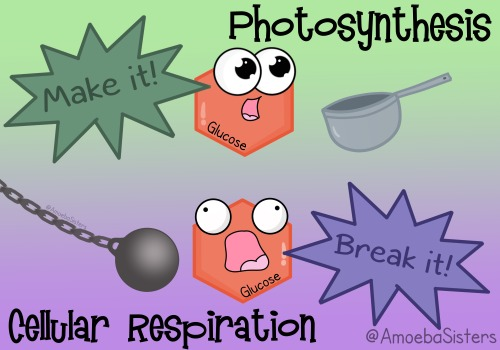 12345Cell DiagramsThere are more than 3 errors to labelling the cell diagrams and/or processes.There are 1-2 errors in labelling the cell diagrams.Cell diagrams are completely & correctly labelled.Chemical Equations The chemical equations for photosynthesis & cellular respiration are included but have many errors.The chemical equations for photosynthesis & cellular respiration are included but have an error or two.The chemical equations for photosynthesis & cellular respiration are included and correct.Connecting IdeasAll words used are linked correctly however more than 12 links have been missed or are difficult to understand.All words used are linked correctly however 9-12 links have been missed or are difficult to understand.All words used are linked correctly however 6-8 links have been missed or are difficult to understand.All words used are linked correctly however 3-5 links have been missed or are difficult to understand.All words used are linked correctly, and only 1-2 links have been missed or are difficult to understand.VocabularyLess than 10 words have been included and used/defined correctly.10-14 words have been included and used/defined correctly.15-18 words have been included and used/defined correctly.19-23 words have been included and used/defined correctly.23-25 words have been included and used/defined correctly.Communication:Organization Appearance Spelling/GrammarThe presentation is poorly organized, difficult to follow, and unattractive and/or there are many grammatical or spelling mistakes.The presentation is fairly well organized and appears to have some effort put towards a neat presentation. There are many grammatical or spelling mistakes.The presentation is well organized, easy to follow, and neatly presented. There are few grammatical or spelling mistakes The presentation is exceptionally well organized, easy to follow, and very professionally presented. There are minor grammatical or spelling mistakes